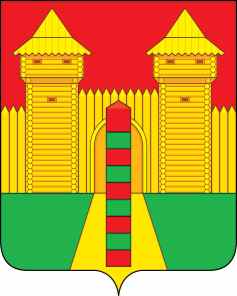 АДМИНИСТРАЦИЯ  МУНИЦИПАЛЬНОГО  ОБРАЗОВАНИЯ «ШУМЯЧСКИЙ   РАЙОН» СМОЛЕНСКОЙ  ОБЛАСТИПОСТАНОВЛЕНИЕот 09.03.2022г. № 86          п. ШумячиВ соответствии с Земельным кодексом Российской Федерации, Федеральным законом «О введении в действие Земельного кодекса Российской Федерации»,                приказом  Министерства экономического развития Российской Федерации от 27.11.2014 №762 «Об утверждении требований к подготовке схемы расположения            земельного участка или земельных участков на кадастровом плане территории и               формату схемы расположения земельного участка или земельных участков на                     кадастровом плане территории при подготовке схемы расположения земельного участка или земельных участков на кадастровом плане территории в форме                        электронного документа, формы схемы расположения земельного участка или            земельных участков на кадастровом плане территории, подготовка которой                        осуществляется в форме документа на бумажном носителе», на основании заявления Таминкиной Натальи Степановны от 28.02.2022 г. (регистрационный № 289 от 04.03.2022 г.)	Администрация муниципального образования «Шумячский район»                       Смоленской области 	П О С Т А Н О В Л Я Е Т:Утвердить схему расположения земельного участка на кадастровом плане территории из земель населённых пунктов площадью 600 кв.м., расположенного по адресу: Российская Федерация, Смоленская область, Шумячский район, Студенецкое сельское поселение, д. Студенец.Земельный участок, указанный в пункте 1 настоящего постановления, расположен в территориальной зоне О2 и в пределах кадастрового квартала 67:24:0770101.Разрешенное использование – амбулаторно-поликлиническое обслуживание.Определить, что Таминкина Н.С. имеет право на обращение по                          доверенности с заявлением об осуществлении государственного кадастрового учета указанных в пункте 1 настоящего постановления земельных участков.Срок действия настоящего постановления составляет два года.Об утверждении схемы расположения земельного участка на кадастровом плане территорииГлава муниципального образования«Шумячский район» Смоленской областиА.Н. Васильев